	Den norske kirke 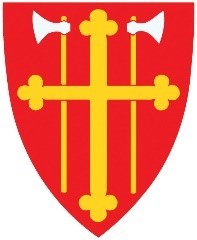 Indre Østfold kirkelige fellesråd MØTEBOK MØTE I INDRE ØSTFOLD KIRKELIGE FELLESRÅDTid: 	22.06.2022 klokka 18. Sted: 	Eidsberg kirke og Eidsberg Kirkestue.Tilstede: Bjørn Solberg (leder/Eidsberg,) Ellen Løchen Børresen (nestleder/Trøgstad,) Jan Semb Mathiesen (Hobøl,) Thor Hals (Askim,) Sigmund Lereim (Spydeberg,) Øivind Reymert (kommunal repr.), prost Kåre Rune Hauge.Fra administrasjonen: kirkeverge Gunnlaug Brenne. Byggrådgiver Jan Olav Løken orienterte om restaureringen av Eidsberg kirke.SaklisteSak 19/22	Godkjenning av innkalling og sakliste.Vedtak:	Innkalling og sakliste godkjent med tilleggssak 29/22 Menighetsbarnehagen i Trøgstad AS
Sak 20/22	Godkjenning av protokoll fra forrige møte, 26.04.2022Vedtak:	Det kom ingen bemerkninger til protokollen innen fristen, og protokollen er godkjent.Sak 21/22	Orienteringer.Orientering fra prosten, kirkevergen og FR-leder om aktuelle saker.Fra kirkevergen: Økonomisk situasjon for fellesrådet: Kommunestyret vedtok 16.06.22 tilleggsbevilgning til fellesrådet i forbindelse med saken «Årsrapport og årsregnskap 2021»: For å dekke inn underskudd i 2021 en ekstra bevilgning på kroner 1,5 millioner til kirkelig fellesråd. I forbindelse med saken «1. tertialrapport 2022» vedtok kommunestyret et ekstra tilskudd til dekking av forventede høyere lønnsoppgjør enn det som er lagt inn i rammen for 2022. Kommunen kompenserer fellesrådet med kr. 278.000,- (det tilsvarer en økning i inndekking av forventet lønnsvekst med 1%, fra 2,7% til 3,7%.) Det ble gitt grønt lys for å flytte 2 millioner av allerede gitt tilskudd over fra investering til drift for 2022. Økonomisjefen presiserer at dette er engangstilskudd, og at vi ikke kan regne med at kommunen dekker inn underskudd alle år. Vi kan heller ikke regne med oppjustering av tilskudd til lønnsvekst hvert år. OVF og overføring av festeavtaler/kirkelige eiendommer til lokalt nivå i kirken: frJmfr tidligere orientering om saken. Det nyeste er at våre overføringer sannsynligvis kommer til å skje i 2022. Kirkerådet er nå i gang med å sende saker i Viken til kommunene. Kirkevergen fortsetter å følge denne saken tett. KLP og reguleringspremie 2022I tillegg til revidert budsjett er det gjort økonomiske disposisjoner for å dekke inn reguleringspremien fra KLP for 2022. Hele reguleringspremien dekkes inn av vårt pensjonsfond hos KLP. Summen er ikke kjent pt, men det anslås ca. kr. 1.3-1,5 millioner. Fondet har pr i dag over 4 millioner innestående, etter at det har vært tilført midler fra KLP både i 2021 og hittil i 2022. Andre orienteringer: Minnelunden i Trøgstad er ferdig godkjent av rette myndigheter og anbudsprosess i gang, frist 25. juni. Den vil bli ferdigstilt ved utgangen av oktober.Spydeberg kirke; prosjektet der er ferdig, sluttrapport laget og midler fra RA mottatt.Båstad kirke er vasket utvendig. Skal flekkes.Bredbånd gravd og lagt inn til Hærland kirke/ «Hærland kulturkirke» Menighetsrådene som har menighetshus (gjelder alle unntatt Spydeberg) er i gang med å vurdere saken med eiendoms-og driftsforhold for menighetshusene, etter at MR-lederforum har diskutert saken igjen og kirkevergen har lagt frem et saksfremlegg som rådene kan bruke i sin behandling av saken. Vi holder på med utredning av plan for nytt/forbedring av eksisterende lydanlegg i Askim kirke og kapell. Fellesrådet har fått oversendt en tilsynssak som Menighetsbarnehagen i Trøgstad AS har fått angående komposthaug/deponering av organisk avfall ved kirkegården i Trøgstad. Miljørettet helsevern har anført at skråningen som benyttes til dette kan bety risiko for barna fra barnehagen som benytter området nedenfor deponiet (utenfor barnehagegjerdet) som tur/oppholdsområde. Gravplassavdelingen ved leder tar tak i saken. Båstad velforening har tatt kontakt med kirkevergen angående en gave de har fått til lokalmiljøet i Båstad. Det er en stor fluktstol i tre som kan males i ulike farger. Giver ønsker at gaven kan være et blikkfang som kan få turister til å stoppe opp ved Båstad kirke og ønsker en plassering i nærheten av bautaen. Kirkevergen viste bilder av tiltenkt område inntil busslomma ved kirken, oppå en haug der vi ikke klipper og det ikke vil være til sjenanse for bruk av området, og stolen vil være godt synlig fra RV 22 slik giver tenker seg. Fellesrådet sender saken til Menighetsrådet i Trøgstad og Båstad til avgjørelse. Fra FR-leder:Var med på ordinasjon til prestetjeneste for Tyra Ekhaugen (opprinnelig fra Trøgstad) som er tilsatt som sokneprest i Årnes menighet på Romerike. Vi har hatt semesterets andre møte mellom menighetsrådsledere og AU i fellesrådet i IØ tidligere i vår. Hovedsak er å rydde opp i eiendomsforholdene for menighetshusene som er inne i regnskapet til fellesrådet, enten helt eller delvis. Menighetsrådene har fått et saksfremlegg til bruk i sin behandling av saken med ulike alternativer for drift/eiendomsforholdene for menighetshusene. MRene har frist til slutten av oktober å konkludere i saken. Kirkerådet skal den 24.06.22 behandle en viktig sak ifht kirkelig organisering og tilsettingsforhold for ansatte. Kirkemøtet skal så til høsten debattere og vedta denne prinsippsaken. Fellesrådet ønsker å lage en «Kirkejakt, kultursti, kirkeløype» til enten alle kirkene eller i hvert fall i første omgang de restaurerte kirkene. Kan kombineres med en enkel digital veiviser til kirkene, evnt ta kontakt med kommunen ifht å få til et samarbeid med kommunen rundt kulturkalenderen. Kan også kombineres med gjennomføring av resten av «12 kirker – 12 konserter»- prosjektet som ble stoppet av koronapandemien. Det er 7 gjenstående konserter. Kirkevergen følger opp dette. Kirkevalg 2023. Administrasjonen støtter menighetsrådene i alt det praktiske og administrative arbeidet, og støtter og hjelper også ifht nominasjonsprosessen. Men det er viktig å poengtere at menighetsrådene har ansvar for at det blir stilt lister til valget og må sette i gang nominasjonsarbeidet så fort som mulig til høsten. Det planlegges en inspirasjonssamling for menighetsråd, frivillige og ansatte i oktober; der vi skal ha fokus på gudstjenestelivet. Fellesrådet har fått tilskuddsmidler fra bispedømmets OVF-midler til dette prosjektet. Fra prosten:Prosten er tilsatt som domprost og starter formelt i stillingen fra 01.10.22. Kåre Rune Hauge vil antagelig fungere som setteprost ut oktober og så vil Gunnar Øvstegård være fungerende prost inntil ny prost er tilsatt. Stillinger: Soknepreststillingen i Trøgstad ble lyst ut denne uken. Kapellanstillingen i Eidsberg og prostestillingen blir lyst ut til høsten. Det blir satt inn vikarer i Trøgstad og Eidsberg mens det er ledighet i stillingene: flere fellesrådsansatte blir hyret inn som vikarer i prosentstillinger, med lønnsrefusjon fra bispedømmet. Prestevikar Sigmund Nakkim blir satt inn i 50% stilling i Trøgstad og i Eidsberg skal Gunnar Øvstegård fungere som vikar i en prosentstilling.I sommer blir gravferder dekket av prostiets prester stort sett, gudstjenester og vielser er det planlagt vikarer til. Det er også tilsatt en sommervikarprest som heter Guri Riksaasen som vil ta tjenester i hele prostiet. Vedtak:	Tas til orientering.
Sak 22/22	Vedtak om resultat regnskap 2021 etter revidering.  Revisjonsberetningen for IØKFs regnskap for 2021 konkluderer med at ledelsen har oppfylt sine forpliktelser og at regnskapet oppfyller gjeldende lovkrav.Det er en kommentar under «andre forhold» som ber fellesrådet stille opp årsbudsjett også for drift i en rullerende 4-årig økonomiplan. Revisjonen ber også om at vi benytter spesielle budsjettskjema i oppstillingen av budsjettet, altså hvordan budsjettet blir fremstilt. Revidert budsjett 2021 ble satt opp i disse skjemaene. Vedlegg i saken:Revisors beretning for regnskapsåret 2021 for IØKFÅrsregnskap med resultat for 2021 IØKFÅrsrapport for 2021 for IØKF Vedtak: Resultat regnskap 2021 IØKF etter revidering vedtas med et merforbruk i drift på kr 1.515.263,76 og et udekket beløp på kr 299.898,- i investering.Sak 23/22	Disponering av resultat regnskap 2021Etter at resultat for regnskapsåret er vedtatt skal rådet vedta disponering av resultat, dvs enten dekke inn merforbruk eller bestemme hvordan overskudd skal disponeres. Vedtak: Merforbruk i drift regnskap 2021 for IØKF på kr 1.515.263,76 dekkes inn med ekstra tilskudd gitt av IØ kommune på kroner 1.500.000,- Kroner 15.263,76 dekkes inn fra drift 2022.Udekket beløp i investering regnskap 2021 IØKF på kr 299.898,- dekkes inn ved bruk av ubundet investeringsfond 253080000 med kr. 129.498,29 Hele fondet benyttes. Restsum på kr. 170.399,71 dekkes inn i drift 2022, via økt overføring fra drift til investering. Detaljforslaget om dette ligger i sak 25/22	Revidering av budsjett 2022 - drift og investering.Sak 24/22	Regnskapsrapport 2022 pr 16.06.2022 Vedlagt er regnskapsrapport. To vedlegg: Detaljregnskap. Plansje med graf inntekter/utgifter.Regnskapsrapporten viser tall pr. 16.06.2022. Regnskap 2022 så langt har et mindreforbruk på ca. 200.000,- etter at det er tatt høyde for inntekter som ikke har kommet inn enda. Gjelder ca. 800.000,- i lønnsrefusjon (halvår) fra bispedømmet. Andre store inntekter er kommet inn og er lagt inn med halvårseffekt i regnskapsrapporten. Inntektene fra festeavgift er ikke oppe på halvårsnivå enda, men disse kommer inn senere. Med halvårseffekt skulle de ligget inne med ca. 700.000,- mer. Innsparingstiltakene har bare hatt 2 mnd virkning foreløpig, så disse vil føre til ytterligere forbedring etter hvert. Verdt å merke seg i regnskapsrapporten er at budsjett for strøm er brukt opp.Med revidert budsjett vil denne situasjonen bedre seg, siden kommunen har vedtatt at vi kan flytte 2 millioner fra investering til drift, blant annet for å styrke strømbudsjettet. Viser til vedtak om revidering av budsjettet i neste sak. Likeledes har det stor betydning at lønnsbudsjettet får en økning på kr. 278.000,-  Dette vil føre til at vi ikke vil få en så merkbar økning i lønnsutgiftene på grunn av et forventet godt lønnsoppgjør i år. Lønnsoppgjøret på kirkelig sektor skal gjennomføres i september. Neste regnskapsrapport vil bli fremlagt for rådet i oktober. Vedtak: Tas til orientering.Sak 25/22	Revidering av budsjett 2022 - drift og investeringVedlegg i saken viser forslag til revidert budsjett for IØKF for 2022, fordelt på drift og investering. Vedleggene viser også en fireårig økonomiplan for driftsbudsjett. Vedlegg: Revidert budsjett IØKF 2022 driftRevidert budsjett IØKF 2022 investeringFireårig økonomiplan budsjett IØKF 2022-2025 Regnskapsavdeling i IØ kommune anbefaler å ikke budsjettere på prosjektnummer som er vanlig drift. Det er derfor ikke foretatt prosjektbudsjettering på for eksempel TOL og kirkemusikk, slik administrasjonen hadde planlagt å gjøre. Vi lager istedet et dokument til intern bruk, dette viser fordeling av budsjettet mellom de fem gamle fellesrådsområdene på disse prosjektnumrene, sett opp mot erfaringstall. Nå er det imidlertid slik at erfaringstall fra et normalår har vi enda ikke, pga korona de to siste årene. Kirkevergen forventer at 2022 vil bli det første normalåret vi har på ansvarsområdene med den utadrettede virksomheten.De største endringene i revidert budsjett 2022 er: Flyttet 2 millioner fra investering til drift. For å styrke driftsbudsjettet ifht tredoble utgifter til strøm. Kommunestyret har godkjent denne disponeringen. Det er utsatt prosjekter i investeringsbudsjettet hovedsakelig til 2023, men noe til 2024/25. Dette er stort sett prosjekter vi ser at vi ikke hadde rukket å gjennomføre i 2022 uansett.For å dekke opp for flytting av 2 millioner fra drift til investering styrkes investeringsbudsjettet med kr 708.000,- fra bundet investeringsfond nummer 9082. Dette fondet er bygget opp de to siste årene fordi vi ikke har rukket å bruke opp hele beløpet bevilget fra kommunen til investering, og fordi vi i tillegg har fått såpass mange millioner i tilskudd til investeringsprosjekter fra Riksantikvaren. Fondet er etter dette på kr. 4.450.735,-Andre endringer i investeringsbudsjettet gjøres for å justere til riktig forbruk i allerede ferdige prosjekter, eller endret forventet forbruk i prosjekter som er i gang. Ekstra tilskudd bevilget fra kommunen til delvis inndekking av forventet høyt lønnsoppgjør i år. Kr. 278.000,- i ekstra bevilgning. Rettet opp i en feilbudsjettering av inndekking av underskudd fra 2019 i årets budsjett kr. 180.033,71,- Dekkes inn ved bruk av disposisjonsfond 1025.Lagt inn inndekking av strykningen av kroner 180.033,71 i regnskap 2021, som var inndekking av underskudd fra 2019. Dekkes inn ved bruk av disposisjonsfond 1025 med kroner 130.467,13 og resterende dekkes inn i drift 2022. Dette underskuddet vedtok fellesrådet tidligere å dekke inn over 3 år. Siste år er 2022. Vedtak: Revidert drifts-og investeringsbudsjett for 2022 for IØKF vedtas slik det foreligger i vedlegg til saken. Sak 26/22	Evalueringsprosessrapporten etter 2 års drift i ny organisasjon. Rapporten fra konsulent Harald Askeland, som fellesrådet leide inn fra KA til å foreta evalueringen, foreligger som vedlegg til saken. Fellesrådet må drøfte hovedtrekkene i høringsbrev som skal utformes og sendes alle formelle organer i organisasjonen og til ansatte. Vedtak: Fellesrådet ved kirkevergen formulerer et høringsbrev som gir innspill på nærmere definerte spørsmål. Høringsbrevet sendes ut til mottakerne i månedsskiftet juli/august med svarfrist 15.09.2022. Høringsbrevet sendes til menighetsrådene, tillitsvalgte, teamene, gravplassavdelingen, prestene, administrativt ansatte (staben og byggrådgiver) og ledergruppa.Før endelig vedtak i fellesrådet drøftes forslag til vedtak med tillitsvalgte og behandles i AMU. Sak 27/22	Etablering av blomstereng på noen av kirkegårdene Se eget saksfremlegg som var vedlegg til saken.Vedtak: Ved disse områdene etableres blomstereng i 2022/2023:Ny gravplass ved Trømborg kirkeUbenyttet gravfelt ved Tomter kapellOmråde bak Askim kapell fra urnefelt og ut mot KolstadveienUbenyttet gravfelt syd i retning Heliveien på Spydeberg kirkegårdOmråde i Trøgstad og eller Båstad kommer i 2023. Det vil kunne etableres flere blomsterengområder dersom det er hensiktsmessig. Sak 28/22	Møtedatoer høst 2022 for fellesrådet  Foreslåtte datoer for møte i IØKF er lagt slik at de ikke faller sammen med datoer for menighetsrådsmøter eller kommunale møter som er oppført i den politiske møtekalenderen. Forslag til møtedatoer for Indre Østfold kirkelige fellesråd høsten 2022:Torsdager: 01.09, 29.09, 27.10, 24.11.Vedtak: Møtedatoene vedtatt med en endring fremkommet i møte. Møtedatoer for Indre Østfold kirkelige fellesråd 2. halvår 2022 vedtatt som følger:01.09, 29.09, 24.10, 24.11.Sak 29/22	Menighetsbarnehagen i Trøgstad AS – avvikling juli 2022Vedtak og vedlegg i saken er unntatt offentlighet mens saksbehandling pågår og inntil ansatte og foreldre er informert, jmfr OFL §14 – organinterne dokumenter.Møtet hevet klokka 2215.For fellesrådet;Bjørn Solberg (sign.) 					Gunnlaug BrenneLeder i IØKF						Kirkeverge/daglig leder IØKF